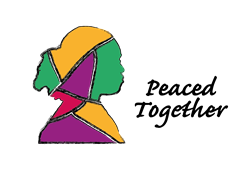 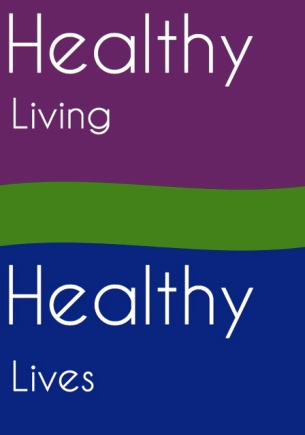 Peaced Together Registration and Booking FormCommencing  Thursday 2 July 2020 At home via zoom starting 7pmSurname ........................................................     Christian Names.........................................................      Town/Village..................................................     Postcode .............................Email ......................................................................      Telephone............................................Please reserve a place for me on the above course.  I understand that the course is provided free and due to COVID19, lockdown and social distancing, it will be offered remotely.I understand that written course materials will be emailed to me each week and that I will have to provide all materials required for the craft projects and scrapbooking.  I understand that in booking I commit to attending each session.  I understand that in order to participate, I need an email address and a device connected to the internet which is capable of providing Zoom as a platformSigned ........................................................................................   Date .............................................Please return to our Project Manager by email stephanie@healthylivinghealthylives.comStephanie O’LearyPeaced Together Project ManagerHealthy Living Healthy Lives CIC       The Office, Love Lane, Ongar, Essex, CM5 9BL                      Phone: 01277 364276Further general information may be found at www.peacedtogether.co.ukYou are accessing one of our services.  We have a legitimate reason to collect the above data.  We will maintain contact via email/phone and/or social media if you wish to continue an ongoing relationship with us.  You have the right to inform us at any time after the course has finished that you do not wish to maintain contact and we will remove your contact details from our database